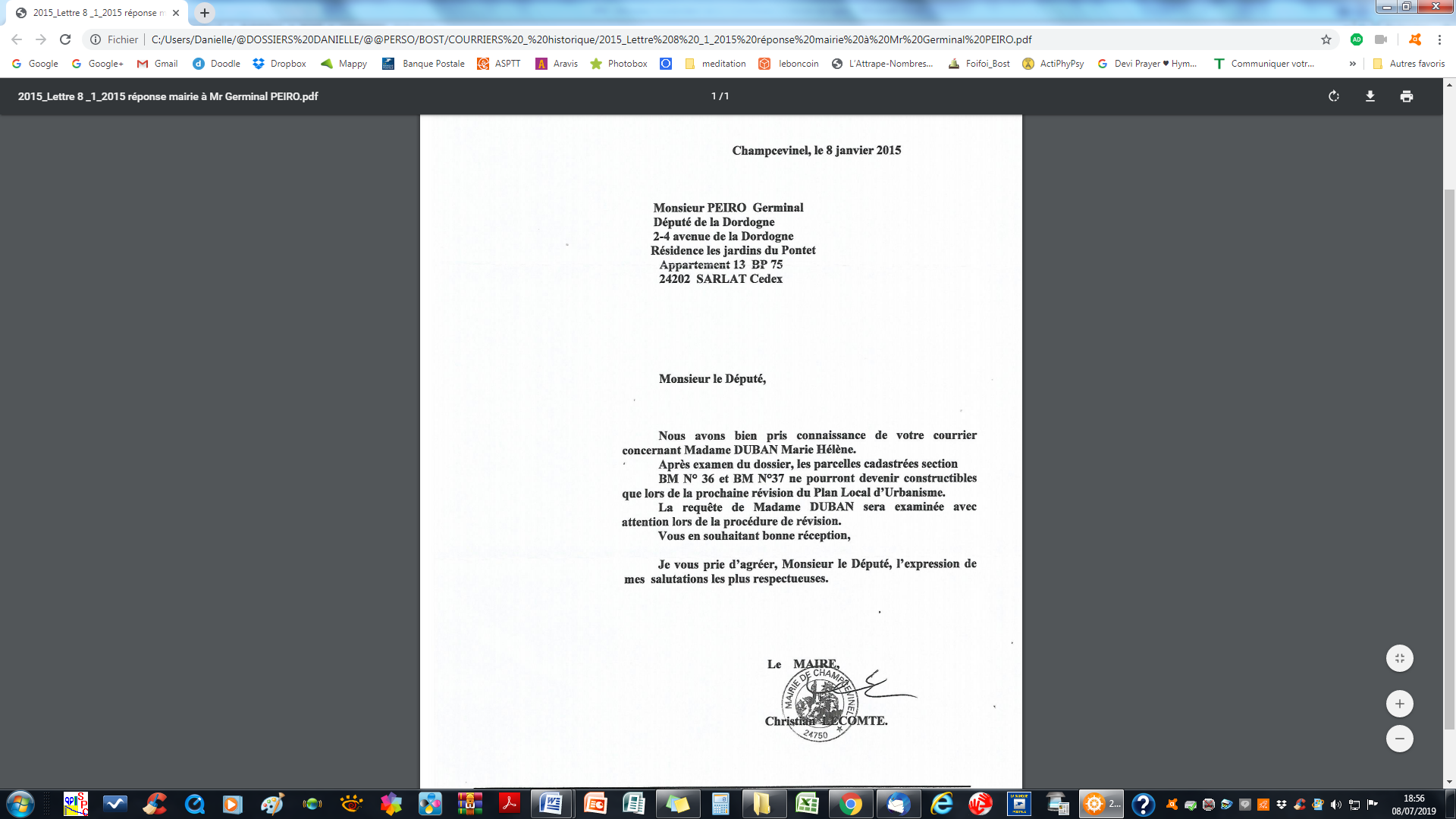 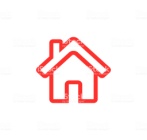 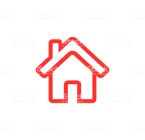 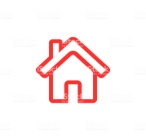 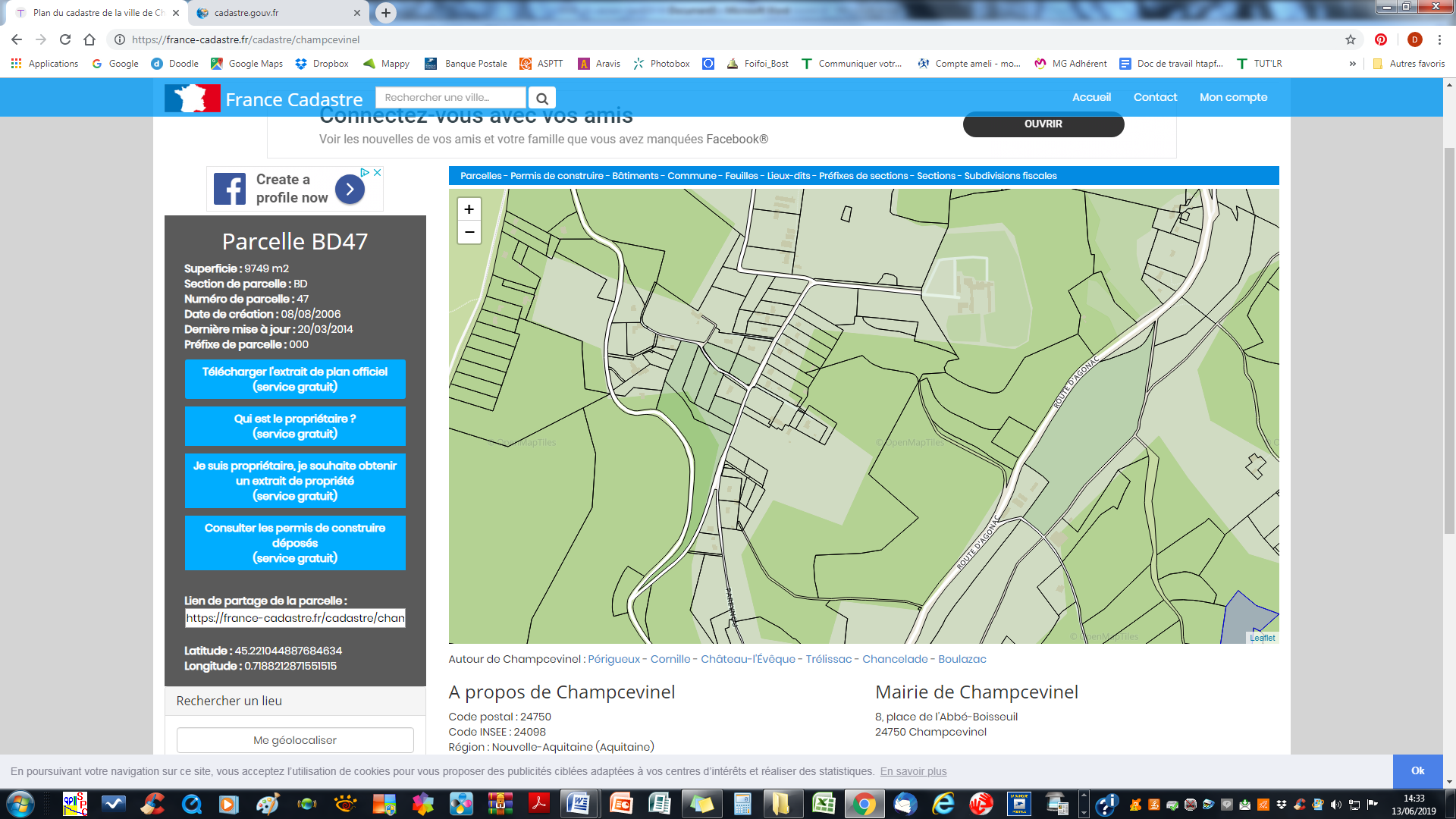 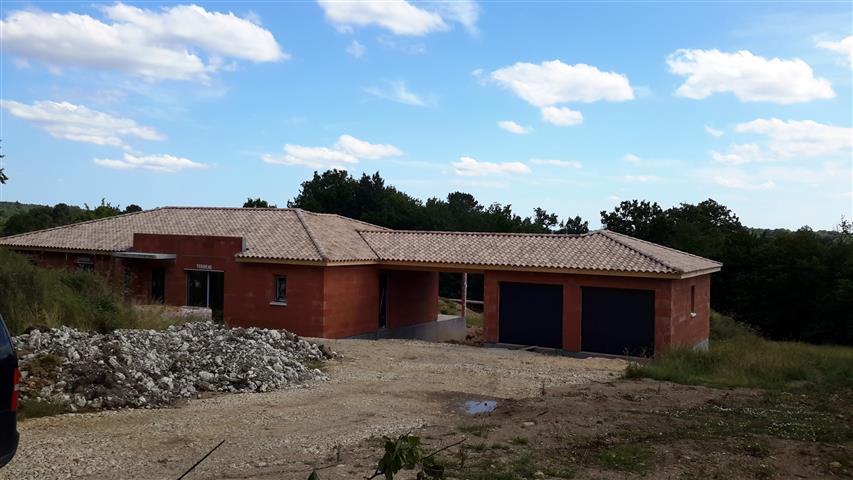 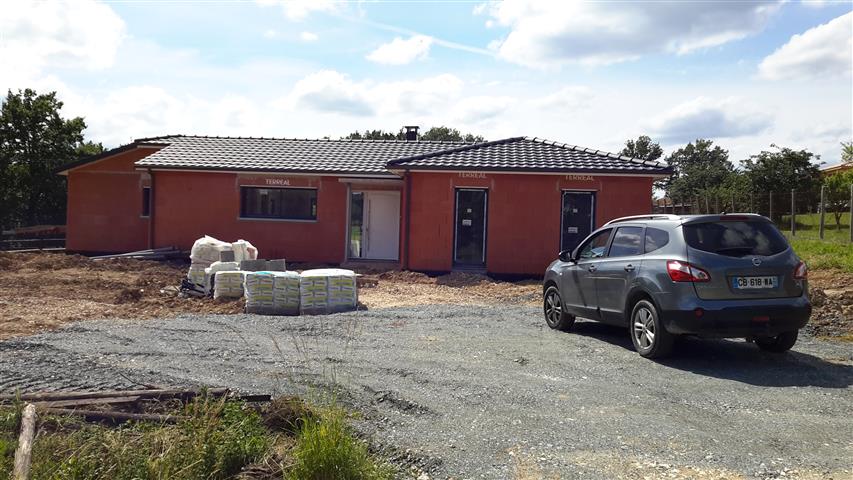 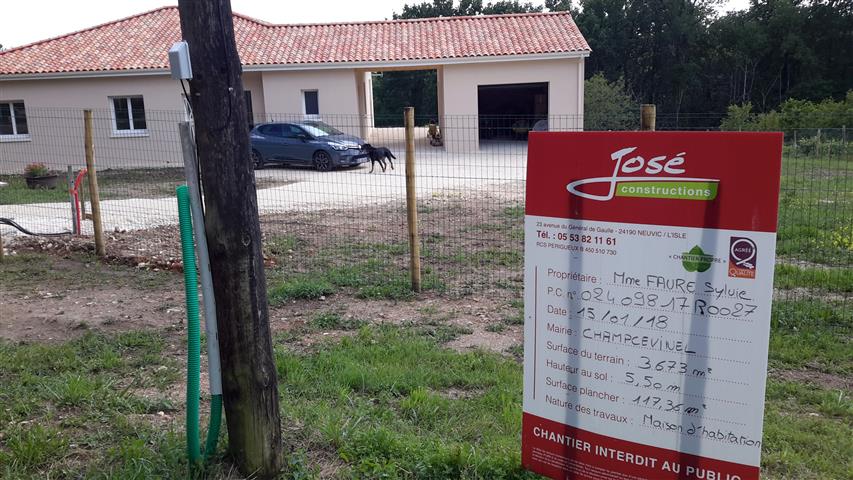 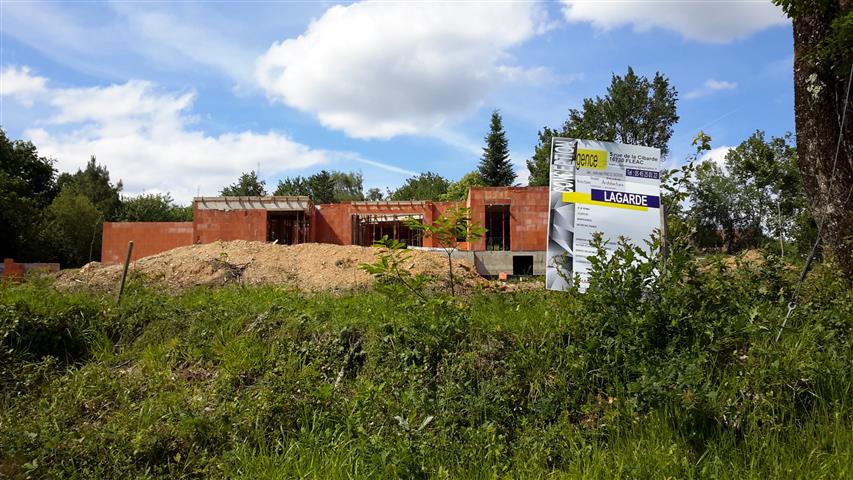 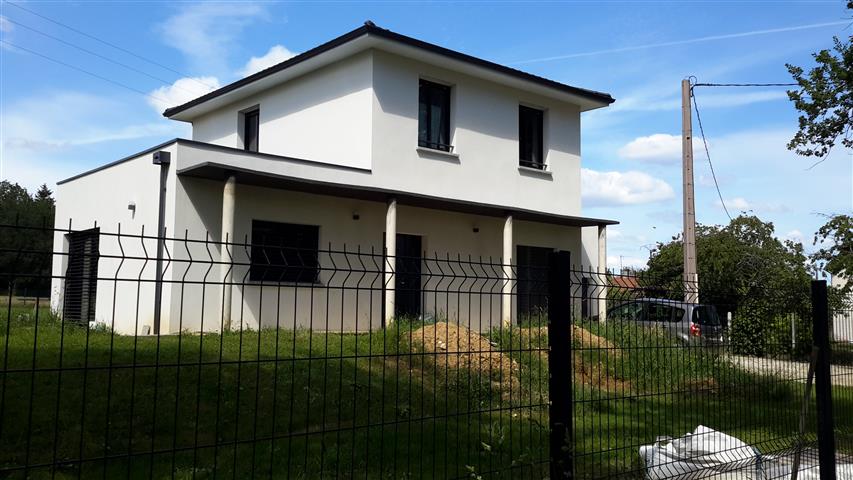 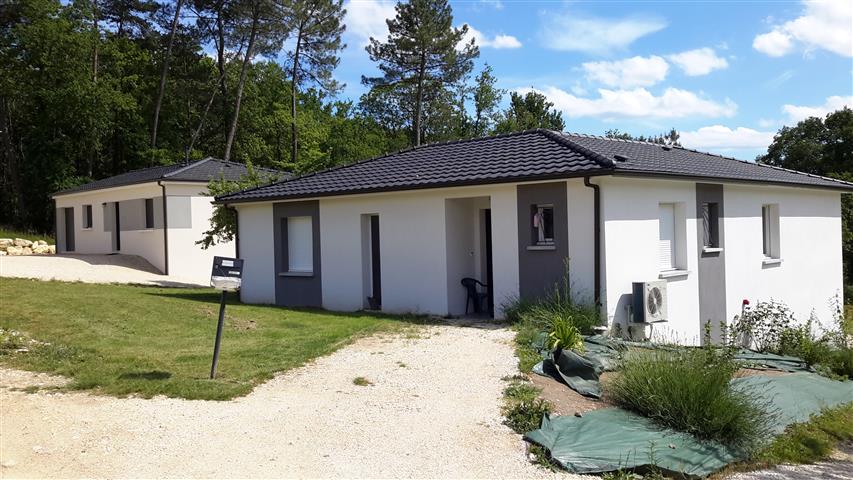 						Photos prises le 9 juin 2019		